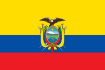 7.3. CÓDIGO PENAL ECUATORIANOArt. 450.- Es asesinato y será reprimido con reclusión mayor especial de dieciséis a veinticinco años, el homicidio que se cometa con alguna de las circunstancias siguientes: 10. Con odio o desprecio en razón de raza, religión, origen nacional o étnico, orientación sexual o identidad sexual, edad, estado civil o discapacidad, de la víctima. Art. 463.- El que hiriere o golpeare a otro, causándole una enfermedad o incapacidad para el trabajo personal, que pase de tres días y no de ocho, será reprimido con prisión de quince días a tres meses y multa de seis a doce dólares de los Estados Unidos de Norte América. Si concurre alguna de las circunstancias del Art. 450, las penas serán de prisión de dos a seis meses y multa de ocho a dieciséis dólares de los Estados Unidos de Norte América.